Appendix Table A1: Respondent Projection of their own Partisanship onto Politicians by Respondent and Politician Type (Probit)Robust standard errors. ** p < .01; * p < .05.  Treatment controls refer to the policy domain and emotional response type (see experimental design details).Treatments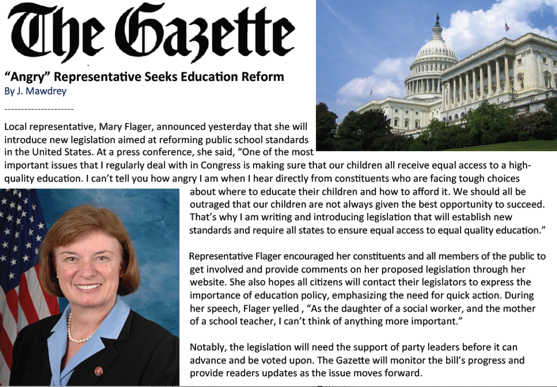 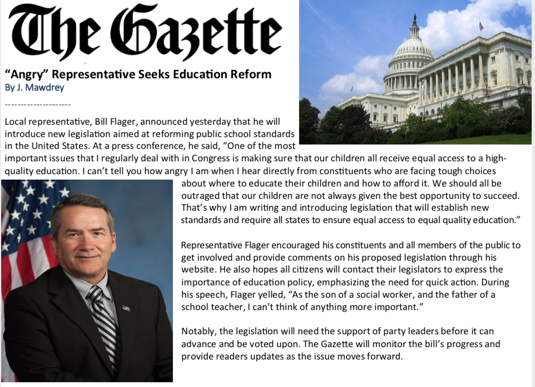 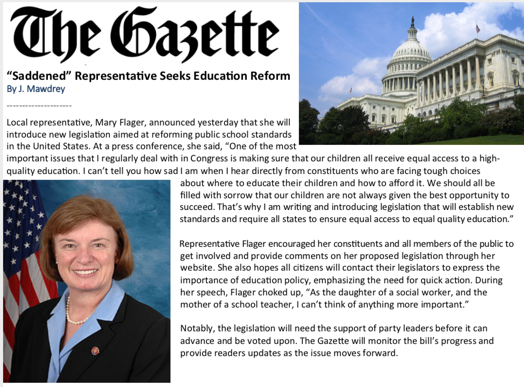 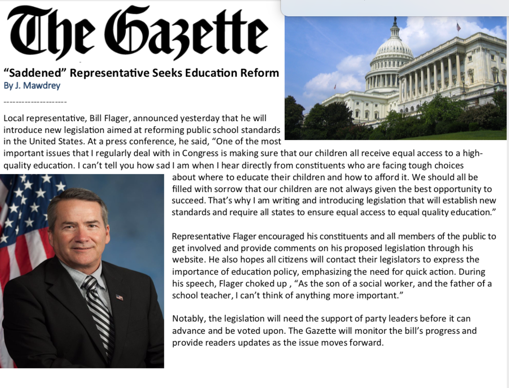 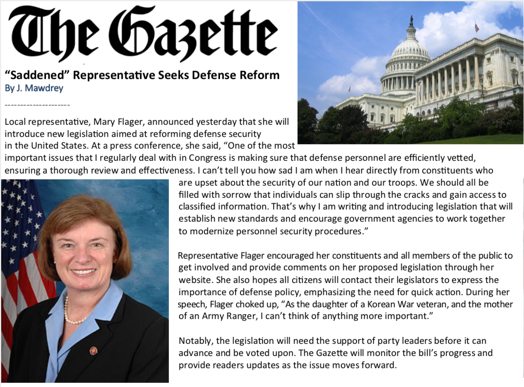 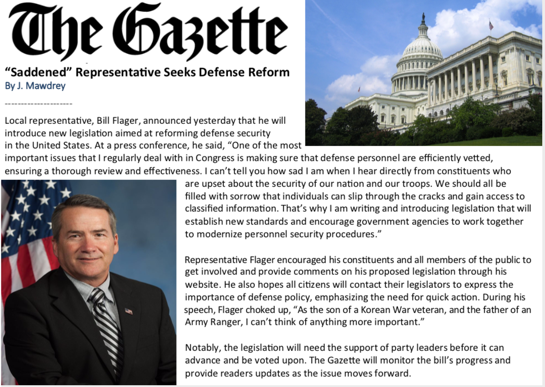 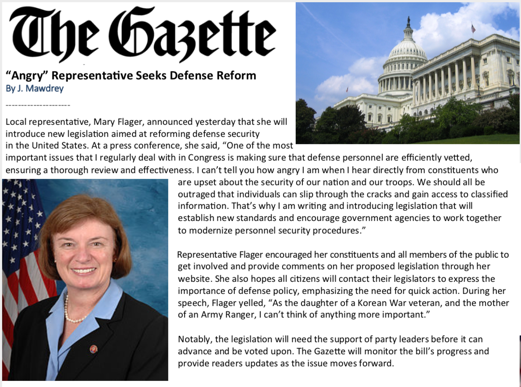 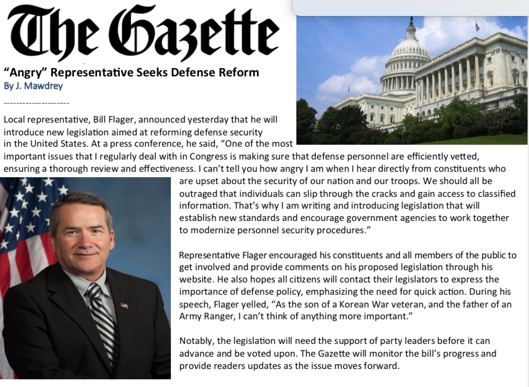 All RespondentsRespondent Age–0.007**(0.002)Woman Respondent–0.099(0.082)Democratic Respondent–0.394**(0.113)Saw Woman Politician0.009(0.115)Democratic Respondent X Saw Woman Politician0.369*(0.161)Treatment ControlsYes+Constant0.690**(0.152)R20.03Observations1,030